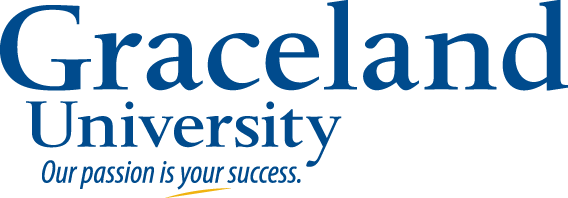 2013-2014Bachelor of Arts (B.A.) Degree:RecreationBachelor of Arts (B.A.) Degree:RecreationCourses in BOLD are required by this majorCourses in regular type are to fulfill general education requirements and DO NOT have to be taken the specific semester stated.Courses in ITALIC are strongly recommendedALSO REQUIRED FOR GRADUATION124 credit hours2 Winter Terms39 Upper division credits2.00 GPACompletion of all major & gen ed requirementsBachelor of Arts (B.A.) Degree:RecreationBachelor of Arts (B.A.) Degree:RecreationCourses in BOLD are required by this majorCourses in regular type are to fulfill general education requirements and DO NOT have to be taken the specific semester stated.Courses in ITALIC are strongly recommendedALSO REQUIRED FOR GRADUATION124 credit hours2 Winter Terms39 Upper division credits2.00 GPACompletion of all major & gen ed requirementsFirst Year Fall(consider a WT)GE GoalGE GoalSem HoursDate MetFirst Year SpringGE GoalSem HoursDate MetCourses in BOLD are required by this majorCourses in regular type are to fulfill general education requirements and DO NOT have to be taken the specific semester stated.Courses in ITALIC are strongly recommendedALSO REQUIRED FOR GRADUATION124 credit hours2 Winter Terms39 Upper division credits2.00 GPACompletion of all major & gen ed requirementsRECR1210+ Theory in Grp Lead&Rec (odd fall)3Mathematics      3aCourses in BOLD are required by this majorCourses in regular type are to fulfill general education requirements and DO NOT have to be taken the specific semester stated.Courses in ITALIC are strongly recommendedALSO REQUIRED FOR GRADUATION124 credit hours2 Winter Terms39 Upper division credits2.00 GPACompletion of all major & gen ed requirementsRECR1210+ Theory in Grp Lead&Rec (odd fall)3Arts      2aCourses in BOLD are required by this majorCourses in regular type are to fulfill general education requirements and DO NOT have to be taken the specific semester stated.Courses in ITALIC are strongly recommendedALSO REQUIRED FOR GRADUATION124 credit hours2 Winter Terms39 Upper division credits2.00 GPACompletion of all major & gen ed requirementsENGL1410 Modern Rhetoric ORENGL1440 English Honors3c3c3COMM1200 Speech Communication3b3Courses in BOLD are required by this majorCourses in regular type are to fulfill general education requirements and DO NOT have to be taken the specific semester stated.Courses in ITALIC are strongly recommendedALSO REQUIRED FOR GRADUATION124 credit hours2 Winter Terms39 Upper division credits2.00 GPACompletion of all major & gen ed requirementsENGL1410 Modern Rhetoric ORENGL1440 English Honors3c3c3Natural Science      1aCourses in BOLD are required by this majorCourses in regular type are to fulfill general education requirements and DO NOT have to be taken the specific semester stated.Courses in ITALIC are strongly recommendedALSO REQUIRED FOR GRADUATION124 credit hours2 Winter Terms39 Upper division credits2.00 GPACompletion of all major & gen ed requirementsElective      Elective       Courses in BOLD are required by this majorCourses in regular type are to fulfill general education requirements and DO NOT have to be taken the specific semester stated.Courses in ITALIC are strongly recommendedALSO REQUIRED FOR GRADUATION124 credit hours2 Winter Terms39 Upper division credits2.00 GPACompletion of all major & gen ed requirementsINTD1100 Critical Thinking in Arts & Sciences*3Courses in BOLD are required by this majorCourses in regular type are to fulfill general education requirements and DO NOT have to be taken the specific semester stated.Courses in ITALIC are strongly recommendedALSO REQUIRED FOR GRADUATION124 credit hours2 Winter Terms39 Upper division credits2.00 GPACompletion of all major & gen ed requirementsHLTH1300 Lifetime Health/Fitness Lab3f3fCourses in BOLD are required by this majorCourses in regular type are to fulfill general education requirements and DO NOT have to be taken the specific semester stated.Courses in ITALIC are strongly recommendedALSO REQUIRED FOR GRADUATION124 credit hours2 Winter Terms39 Upper division credits2.00 GPACompletion of all major & gen ed requirementsPE Activity      3f3fCourses in BOLD are required by this majorCourses in regular type are to fulfill general education requirements and DO NOT have to be taken the specific semester stated.Courses in ITALIC are strongly recommendedALSO REQUIRED FOR GRADUATION124 credit hours2 Winter Terms39 Upper division credits2.00 GPACompletion of all major & gen ed requirementsTotal HoursTotal HoursCourses in BOLD are required by this majorCourses in regular type are to fulfill general education requirements and DO NOT have to be taken the specific semester stated.Courses in ITALIC are strongly recommendedALSO REQUIRED FOR GRADUATION124 credit hours2 Winter Terms39 Upper division credits2.00 GPACompletion of all major & gen ed requirementsNotes: RECR100 – Intro to Leisure Services REQUIRED – offered even year winter term      Notes: RECR100 – Intro to Leisure Services REQUIRED – offered even year winter term      Notes: RECR100 – Intro to Leisure Services REQUIRED – offered even year winter term      Notes: RECR100 – Intro to Leisure Services REQUIRED – offered even year winter term      Notes: RECR100 – Intro to Leisure Services REQUIRED – offered even year winter term      Notes: RECR100 – Intro to Leisure Services REQUIRED – offered even year winter term      Notes: RECR100 – Intro to Leisure Services REQUIRED – offered even year winter term      Notes: RECR100 – Intro to Leisure Services REQUIRED – offered even year winter term      Notes: RECR100 – Intro to Leisure Services REQUIRED – offered even year winter term      Courses in BOLD are required by this majorCourses in regular type are to fulfill general education requirements and DO NOT have to be taken the specific semester stated.Courses in ITALIC are strongly recommendedALSO REQUIRED FOR GRADUATION124 credit hours2 Winter Terms39 Upper division credits2.00 GPACompletion of all major & gen ed requirementsSecond Year Fall(consider a WT)GE GoalGE GoalSemHoursDate MetSecond Year SpringGE GoalSem HoursDate MetCourses in BOLD are required by this majorCourses in regular type are to fulfill general education requirements and DO NOT have to be taken the specific semester stated.Courses in ITALIC are strongly recommendedALSO REQUIRED FOR GRADUATION124 credit hours2 Winter Terms39 Upper division credits2.00 GPACompletion of all major & gen ed requirementsSocial/Behavioral Science      1c1cCareer Emphasis Elective***      Courses in BOLD are required by this majorCourses in regular type are to fulfill general education requirements and DO NOT have to be taken the specific semester stated.Courses in ITALIC are strongly recommendedALSO REQUIRED FOR GRADUATION124 credit hours2 Winter Terms39 Upper division credits2.00 GPACompletion of all major & gen ed requirementsHuman Diversity      44Ethics/Values      3eCourses in BOLD are required by this majorCourses in regular type are to fulfill general education requirements and DO NOT have to be taken the specific semester stated.Courses in ITALIC are strongly recommendedALSO REQUIRED FOR GRADUATION124 credit hours2 Winter Terms39 Upper division credits2.00 GPACompletion of all major & gen ed requirementsHistory/Political Science     1b1bHumanities      2bCourses in BOLD are required by this majorCourses in regular type are to fulfill general education requirements and DO NOT have to be taken the specific semester stated.Courses in ITALIC are strongly recommendedALSO REQUIRED FOR GRADUATION124 credit hours2 Winter Terms39 Upper division credits2.00 GPACompletion of all major & gen ed requirementsMathematics      3a3aSciences gen ed elective**     1dCourses in BOLD are required by this majorCourses in regular type are to fulfill general education requirements and DO NOT have to be taken the specific semester stated.Courses in ITALIC are strongly recommendedALSO REQUIRED FOR GRADUATION124 credit hours2 Winter Terms39 Upper division credits2.00 GPACompletion of all major & gen ed requirementsElective      Elective      Courses in BOLD are required by this majorCourses in regular type are to fulfill general education requirements and DO NOT have to be taken the specific semester stated.Courses in ITALIC are strongly recommendedALSO REQUIRED FOR GRADUATION124 credit hours2 Winter Terms39 Upper division credits2.00 GPACompletion of all major & gen ed requirementsTotal HoursTotal HoursCourses in BOLD are required by this majorCourses in regular type are to fulfill general education requirements and DO NOT have to be taken the specific semester stated.Courses in ITALIC are strongly recommendedALSO REQUIRED FOR GRADUATION124 credit hours2 Winter Terms39 Upper division credits2.00 GPACompletion of all major & gen ed requirementsNotes:      	Notes:      	Notes:      	Notes:      	Notes:      	Notes:      	Notes:      	Notes:      	Notes:      	Courses in BOLD are required by this majorCourses in regular type are to fulfill general education requirements and DO NOT have to be taken the specific semester stated.Courses in ITALIC are strongly recommendedALSO REQUIRED FOR GRADUATION124 credit hours2 Winter Terms39 Upper division credits2.00 GPACompletion of all major & gen ed requirementsThird Year Fall(check your degree audit!)GE GoalGE GoalSemHoursDate MetThird Year SpringGE GoalSem HoursDate Met* See Catalog for specific information+denotes courses offered only every other yearRECR3400+ The Program Process (odd fall)3RECR4400_ Adm. In Parks & Rec. (odd spring)3* See Catalog for specific information+denotes courses offered only every other yearCareer Emphasis Elective***      RECR4400_ Adm. In Parks & Rec. (odd spring)3* See Catalog for specific information+denotes courses offered only every other yearCareer Emphasis Elective***      Career Emphasis Elective***      * See Catalog for specific information+denotes courses offered only every other yearENGL3XXX Advanced Comp      3d3dHMSC4900 Research I2* See Catalog for specific information+denotes courses offered only every other yearElective      Elective      Elective      Total HoursTotal HoursNotes:      Notes:      Notes:      Notes:      Notes:      Notes:      Notes:      Notes:      Notes:      Notes:      Notes:      Notes:      Notes:      Notes:      Notes:      Notes:      Notes:      Notes:      Fourth Year Fall(apply for graduation!)GE GoalGE GoalSemHoursDate MetFourth Year SpringGE GoalSem HoursDate MetRECR4500 Practicum****3RECR4500 Practicum in Rec.****3HMSC4910 Research II1RECR3500+ Life & Leisure (evenspring)3Elective     Elective     Elective     Elective     Elective     Elective     Elective     Total HoursTotal HoursNotes:      Notes:      Notes:      Notes:      Notes:      Notes:      Notes:      Notes:      Notes:      Updated:7/5/13Notes:      Notes:      Notes:      Notes:      Notes:      Notes:      Notes:      Notes:      Notes:      Updated:7/5/13* Graduation requirement for all first time freshmen** One additional 3 s.h. course from the approved list fo natural sciences, history/political sciences or social/behavioral sciences.*** Each student must elect a min. of 12 sh to develop an area of specific professional career emphasis. Courses must be electives approved by the major faculty advisor.**** The 9 sh of practicum experience should be arranged with faculty advisor and a selected agency in advance. The practicum can also be completed over the summer and/or winter terms.Disclaimer:  These plans are to be used as guides only and are subject to changes in curriculum requirements. Refer to your Graceland Catalog for complete and accurate information. The student has the ultimate responsibility for scheduling and meeting the graduation requirements.* Graduation requirement for all first time freshmen** One additional 3 s.h. course from the approved list fo natural sciences, history/political sciences or social/behavioral sciences.*** Each student must elect a min. of 12 sh to develop an area of specific professional career emphasis. Courses must be electives approved by the major faculty advisor.**** The 9 sh of practicum experience should be arranged with faculty advisor and a selected agency in advance. The practicum can also be completed over the summer and/or winter terms.Disclaimer:  These plans are to be used as guides only and are subject to changes in curriculum requirements. Refer to your Graceland Catalog for complete and accurate information. The student has the ultimate responsibility for scheduling and meeting the graduation requirements.* Graduation requirement for all first time freshmen** One additional 3 s.h. course from the approved list fo natural sciences, history/political sciences or social/behavioral sciences.*** Each student must elect a min. of 12 sh to develop an area of specific professional career emphasis. Courses must be electives approved by the major faculty advisor.**** The 9 sh of practicum experience should be arranged with faculty advisor and a selected agency in advance. The practicum can also be completed over the summer and/or winter terms.Disclaimer:  These plans are to be used as guides only and are subject to changes in curriculum requirements. Refer to your Graceland Catalog for complete and accurate information. The student has the ultimate responsibility for scheduling and meeting the graduation requirements.* Graduation requirement for all first time freshmen** One additional 3 s.h. course from the approved list fo natural sciences, history/political sciences or social/behavioral sciences.*** Each student must elect a min. of 12 sh to develop an area of specific professional career emphasis. Courses must be electives approved by the major faculty advisor.**** The 9 sh of practicum experience should be arranged with faculty advisor and a selected agency in advance. The practicum can also be completed over the summer and/or winter terms.Disclaimer:  These plans are to be used as guides only and are subject to changes in curriculum requirements. Refer to your Graceland Catalog for complete and accurate information. The student has the ultimate responsibility for scheduling and meeting the graduation requirements.* Graduation requirement for all first time freshmen** One additional 3 s.h. course from the approved list fo natural sciences, history/political sciences or social/behavioral sciences.*** Each student must elect a min. of 12 sh to develop an area of specific professional career emphasis. Courses must be electives approved by the major faculty advisor.**** The 9 sh of practicum experience should be arranged with faculty advisor and a selected agency in advance. The practicum can also be completed over the summer and/or winter terms.Disclaimer:  These plans are to be used as guides only and are subject to changes in curriculum requirements. Refer to your Graceland Catalog for complete and accurate information. The student has the ultimate responsibility for scheduling and meeting the graduation requirements.* Graduation requirement for all first time freshmen** One additional 3 s.h. course from the approved list fo natural sciences, history/political sciences or social/behavioral sciences.*** Each student must elect a min. of 12 sh to develop an area of specific professional career emphasis. Courses must be electives approved by the major faculty advisor.**** The 9 sh of practicum experience should be arranged with faculty advisor and a selected agency in advance. The practicum can also be completed over the summer and/or winter terms.Disclaimer:  These plans are to be used as guides only and are subject to changes in curriculum requirements. Refer to your Graceland Catalog for complete and accurate information. The student has the ultimate responsibility for scheduling and meeting the graduation requirements.* Graduation requirement for all first time freshmen** One additional 3 s.h. course from the approved list fo natural sciences, history/political sciences or social/behavioral sciences.*** Each student must elect a min. of 12 sh to develop an area of specific professional career emphasis. Courses must be electives approved by the major faculty advisor.**** The 9 sh of practicum experience should be arranged with faculty advisor and a selected agency in advance. The practicum can also be completed over the summer and/or winter terms.Disclaimer:  These plans are to be used as guides only and are subject to changes in curriculum requirements. Refer to your Graceland Catalog for complete and accurate information. The student has the ultimate responsibility for scheduling and meeting the graduation requirements.* Graduation requirement for all first time freshmen** One additional 3 s.h. course from the approved list fo natural sciences, history/political sciences or social/behavioral sciences.*** Each student must elect a min. of 12 sh to develop an area of specific professional career emphasis. Courses must be electives approved by the major faculty advisor.**** The 9 sh of practicum experience should be arranged with faculty advisor and a selected agency in advance. The practicum can also be completed over the summer and/or winter terms.Disclaimer:  These plans are to be used as guides only and are subject to changes in curriculum requirements. Refer to your Graceland Catalog for complete and accurate information. The student has the ultimate responsibility for scheduling and meeting the graduation requirements.* Graduation requirement for all first time freshmen** One additional 3 s.h. course from the approved list fo natural sciences, history/political sciences or social/behavioral sciences.*** Each student must elect a min. of 12 sh to develop an area of specific professional career emphasis. Courses must be electives approved by the major faculty advisor.**** The 9 sh of practicum experience should be arranged with faculty advisor and a selected agency in advance. The practicum can also be completed over the summer and/or winter terms.Disclaimer:  These plans are to be used as guides only and are subject to changes in curriculum requirements. Refer to your Graceland Catalog for complete and accurate information. The student has the ultimate responsibility for scheduling and meeting the graduation requirements.Name:      ID:     * Graduation requirement for all first time freshmen** One additional 3 s.h. course from the approved list fo natural sciences, history/political sciences or social/behavioral sciences.*** Each student must elect a min. of 12 sh to develop an area of specific professional career emphasis. Courses must be electives approved by the major faculty advisor.**** The 9 sh of practicum experience should be arranged with faculty advisor and a selected agency in advance. The practicum can also be completed over the summer and/or winter terms.Disclaimer:  These plans are to be used as guides only and are subject to changes in curriculum requirements. Refer to your Graceland Catalog for complete and accurate information. The student has the ultimate responsibility for scheduling and meeting the graduation requirements.* Graduation requirement for all first time freshmen** One additional 3 s.h. course from the approved list fo natural sciences, history/political sciences or social/behavioral sciences.*** Each student must elect a min. of 12 sh to develop an area of specific professional career emphasis. Courses must be electives approved by the major faculty advisor.**** The 9 sh of practicum experience should be arranged with faculty advisor and a selected agency in advance. The practicum can also be completed over the summer and/or winter terms.Disclaimer:  These plans are to be used as guides only and are subject to changes in curriculum requirements. Refer to your Graceland Catalog for complete and accurate information. The student has the ultimate responsibility for scheduling and meeting the graduation requirements.* Graduation requirement for all first time freshmen** One additional 3 s.h. course from the approved list fo natural sciences, history/political sciences or social/behavioral sciences.*** Each student must elect a min. of 12 sh to develop an area of specific professional career emphasis. Courses must be electives approved by the major faculty advisor.**** The 9 sh of practicum experience should be arranged with faculty advisor and a selected agency in advance. The practicum can also be completed over the summer and/or winter terms.Disclaimer:  These plans are to be used as guides only and are subject to changes in curriculum requirements. Refer to your Graceland Catalog for complete and accurate information. The student has the ultimate responsibility for scheduling and meeting the graduation requirements.* Graduation requirement for all first time freshmen** One additional 3 s.h. course from the approved list fo natural sciences, history/political sciences or social/behavioral sciences.*** Each student must elect a min. of 12 sh to develop an area of specific professional career emphasis. Courses must be electives approved by the major faculty advisor.**** The 9 sh of practicum experience should be arranged with faculty advisor and a selected agency in advance. The practicum can also be completed over the summer and/or winter terms.Disclaimer:  These plans are to be used as guides only and are subject to changes in curriculum requirements. Refer to your Graceland Catalog for complete and accurate information. The student has the ultimate responsibility for scheduling and meeting the graduation requirements.* Graduation requirement for all first time freshmen** One additional 3 s.h. course from the approved list fo natural sciences, history/political sciences or social/behavioral sciences.*** Each student must elect a min. of 12 sh to develop an area of specific professional career emphasis. Courses must be electives approved by the major faculty advisor.**** The 9 sh of practicum experience should be arranged with faculty advisor and a selected agency in advance. The practicum can also be completed over the summer and/or winter terms.Disclaimer:  These plans are to be used as guides only and are subject to changes in curriculum requirements. Refer to your Graceland Catalog for complete and accurate information. The student has the ultimate responsibility for scheduling and meeting the graduation requirements.* Graduation requirement for all first time freshmen** One additional 3 s.h. course from the approved list fo natural sciences, history/political sciences or social/behavioral sciences.*** Each student must elect a min. of 12 sh to develop an area of specific professional career emphasis. Courses must be electives approved by the major faculty advisor.**** The 9 sh of practicum experience should be arranged with faculty advisor and a selected agency in advance. The practicum can also be completed over the summer and/or winter terms.Disclaimer:  These plans are to be used as guides only and are subject to changes in curriculum requirements. Refer to your Graceland Catalog for complete and accurate information. The student has the ultimate responsibility for scheduling and meeting the graduation requirements.* Graduation requirement for all first time freshmen** One additional 3 s.h. course from the approved list fo natural sciences, history/political sciences or social/behavioral sciences.*** Each student must elect a min. of 12 sh to develop an area of specific professional career emphasis. Courses must be electives approved by the major faculty advisor.**** The 9 sh of practicum experience should be arranged with faculty advisor and a selected agency in advance. The practicum can also be completed over the summer and/or winter terms.Disclaimer:  These plans are to be used as guides only and are subject to changes in curriculum requirements. Refer to your Graceland Catalog for complete and accurate information. The student has the ultimate responsibility for scheduling and meeting the graduation requirements.* Graduation requirement for all first time freshmen** One additional 3 s.h. course from the approved list fo natural sciences, history/political sciences or social/behavioral sciences.*** Each student must elect a min. of 12 sh to develop an area of specific professional career emphasis. Courses must be electives approved by the major faculty advisor.**** The 9 sh of practicum experience should be arranged with faculty advisor and a selected agency in advance. The practicum can also be completed over the summer and/or winter terms.Disclaimer:  These plans are to be used as guides only and are subject to changes in curriculum requirements. Refer to your Graceland Catalog for complete and accurate information. The student has the ultimate responsibility for scheduling and meeting the graduation requirements.* Graduation requirement for all first time freshmen** One additional 3 s.h. course from the approved list fo natural sciences, history/political sciences or social/behavioral sciences.*** Each student must elect a min. of 12 sh to develop an area of specific professional career emphasis. Courses must be electives approved by the major faculty advisor.**** The 9 sh of practicum experience should be arranged with faculty advisor and a selected agency in advance. The practicum can also be completed over the summer and/or winter terms.Disclaimer:  These plans are to be used as guides only and are subject to changes in curriculum requirements. Refer to your Graceland Catalog for complete and accurate information. The student has the ultimate responsibility for scheduling and meeting the graduation requirements.* Graduation requirement for all first time freshmen** One additional 3 s.h. course from the approved list fo natural sciences, history/political sciences or social/behavioral sciences.*** Each student must elect a min. of 12 sh to develop an area of specific professional career emphasis. Courses must be electives approved by the major faculty advisor.**** The 9 sh of practicum experience should be arranged with faculty advisor and a selected agency in advance. The practicum can also be completed over the summer and/or winter terms.Disclaimer:  These plans are to be used as guides only and are subject to changes in curriculum requirements. Refer to your Graceland Catalog for complete and accurate information. The student has the ultimate responsibility for scheduling and meeting the graduation requirements.* Graduation requirement for all first time freshmen** One additional 3 s.h. course from the approved list fo natural sciences, history/political sciences or social/behavioral sciences.*** Each student must elect a min. of 12 sh to develop an area of specific professional career emphasis. Courses must be electives approved by the major faculty advisor.**** The 9 sh of practicum experience should be arranged with faculty advisor and a selected agency in advance. The practicum can also be completed over the summer and/or winter terms.Disclaimer:  These plans are to be used as guides only and are subject to changes in curriculum requirements. Refer to your Graceland Catalog for complete and accurate information. The student has the ultimate responsibility for scheduling and meeting the graduation requirements.* Graduation requirement for all first time freshmen** One additional 3 s.h. course from the approved list fo natural sciences, history/political sciences or social/behavioral sciences.*** Each student must elect a min. of 12 sh to develop an area of specific professional career emphasis. Courses must be electives approved by the major faculty advisor.**** The 9 sh of practicum experience should be arranged with faculty advisor and a selected agency in advance. The practicum can also be completed over the summer and/or winter terms.Disclaimer:  These plans are to be used as guides only and are subject to changes in curriculum requirements. Refer to your Graceland Catalog for complete and accurate information. The student has the ultimate responsibility for scheduling and meeting the graduation requirements.* Graduation requirement for all first time freshmen** One additional 3 s.h. course from the approved list fo natural sciences, history/political sciences or social/behavioral sciences.*** Each student must elect a min. of 12 sh to develop an area of specific professional career emphasis. Courses must be electives approved by the major faculty advisor.**** The 9 sh of practicum experience should be arranged with faculty advisor and a selected agency in advance. The practicum can also be completed over the summer and/or winter terms.Disclaimer:  These plans are to be used as guides only and are subject to changes in curriculum requirements. Refer to your Graceland Catalog for complete and accurate information. The student has the ultimate responsibility for scheduling and meeting the graduation requirements.* Graduation requirement for all first time freshmen** One additional 3 s.h. course from the approved list fo natural sciences, history/political sciences or social/behavioral sciences.*** Each student must elect a min. of 12 sh to develop an area of specific professional career emphasis. Courses must be electives approved by the major faculty advisor.**** The 9 sh of practicum experience should be arranged with faculty advisor and a selected agency in advance. The practicum can also be completed over the summer and/or winter terms.Disclaimer:  These plans are to be used as guides only and are subject to changes in curriculum requirements. Refer to your Graceland Catalog for complete and accurate information. The student has the ultimate responsibility for scheduling and meeting the graduation requirements.* Graduation requirement for all first time freshmen** One additional 3 s.h. course from the approved list fo natural sciences, history/political sciences or social/behavioral sciences.*** Each student must elect a min. of 12 sh to develop an area of specific professional career emphasis. Courses must be electives approved by the major faculty advisor.**** The 9 sh of practicum experience should be arranged with faculty advisor and a selected agency in advance. The practicum can also be completed over the summer and/or winter terms.Disclaimer:  These plans are to be used as guides only and are subject to changes in curriculum requirements. Refer to your Graceland Catalog for complete and accurate information. The student has the ultimate responsibility for scheduling and meeting the graduation requirements.* Graduation requirement for all first time freshmen** One additional 3 s.h. course from the approved list fo natural sciences, history/political sciences or social/behavioral sciences.*** Each student must elect a min. of 12 sh to develop an area of specific professional career emphasis. Courses must be electives approved by the major faculty advisor.**** The 9 sh of practicum experience should be arranged with faculty advisor and a selected agency in advance. The practicum can also be completed over the summer and/or winter terms.Disclaimer:  These plans are to be used as guides only and are subject to changes in curriculum requirements. Refer to your Graceland Catalog for complete and accurate information. The student has the ultimate responsibility for scheduling and meeting the graduation requirements.* Graduation requirement for all first time freshmen** One additional 3 s.h. course from the approved list fo natural sciences, history/political sciences or social/behavioral sciences.*** Each student must elect a min. of 12 sh to develop an area of specific professional career emphasis. Courses must be electives approved by the major faculty advisor.**** The 9 sh of practicum experience should be arranged with faculty advisor and a selected agency in advance. The practicum can also be completed over the summer and/or winter terms.Disclaimer:  These plans are to be used as guides only and are subject to changes in curriculum requirements. Refer to your Graceland Catalog for complete and accurate information. The student has the ultimate responsibility for scheduling and meeting the graduation requirements.* Graduation requirement for all first time freshmen** One additional 3 s.h. course from the approved list fo natural sciences, history/political sciences or social/behavioral sciences.*** Each student must elect a min. of 12 sh to develop an area of specific professional career emphasis. Courses must be electives approved by the major faculty advisor.**** The 9 sh of practicum experience should be arranged with faculty advisor and a selected agency in advance. The practicum can also be completed over the summer and/or winter terms.Disclaimer:  These plans are to be used as guides only and are subject to changes in curriculum requirements. Refer to your Graceland Catalog for complete and accurate information. The student has the ultimate responsibility for scheduling and meeting the graduation requirements.